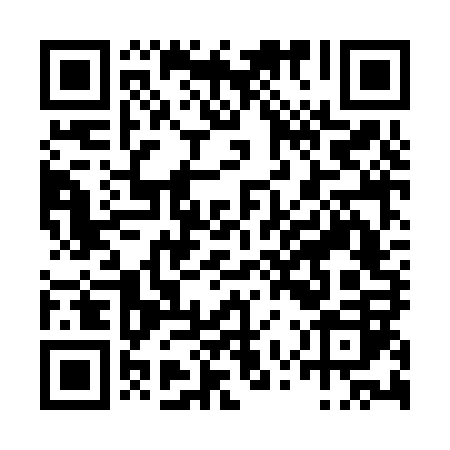 Ramadan times for Padrosouro, PortugalMon 11 Mar 2024 - Wed 10 Apr 2024High Latitude Method: Angle Based RulePrayer Calculation Method: Muslim World LeagueAsar Calculation Method: HanafiPrayer times provided by https://www.salahtimes.comDateDayFajrSuhurSunriseDhuhrAsrIftarMaghribIsha11Mon5:185:186:5112:424:486:356:358:0212Tue5:165:166:4912:424:496:366:368:0413Wed5:145:146:4712:424:506:376:378:0514Thu5:125:126:4512:424:516:386:388:0615Fri5:115:116:4412:414:526:396:398:0716Sat5:095:096:4212:414:536:416:418:0817Sun5:075:076:4012:414:546:426:428:1018Mon5:055:056:3912:404:556:436:438:1119Tue5:035:036:3712:404:556:446:448:1220Wed5:015:016:3512:404:566:456:458:1321Thu5:005:006:3312:404:576:466:468:1522Fri4:584:586:3212:394:586:476:478:1623Sat4:564:566:3012:394:596:496:498:1724Sun4:544:546:2812:395:006:506:508:1925Mon4:524:526:2712:385:006:516:518:2026Tue4:504:506:2512:385:016:526:528:2127Wed4:484:486:2312:385:026:536:538:2228Thu4:464:466:2112:375:036:546:548:2429Fri4:444:446:2012:375:046:556:558:2530Sat4:424:426:1812:375:046:566:568:2631Sun5:405:407:161:376:057:577:579:281Mon5:385:387:151:366:067:597:599:292Tue5:365:367:131:366:078:008:009:303Wed5:345:347:111:366:078:018:019:324Thu5:325:327:101:356:088:028:029:335Fri5:315:317:081:356:098:038:039:356Sat5:295:297:061:356:108:048:049:367Sun5:275:277:041:356:108:058:059:378Mon5:255:257:031:346:118:068:069:399Tue5:235:237:011:346:128:078:079:4010Wed5:215:217:001:346:138:098:099:42